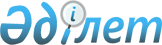 Қазақстан Республикасының Ұлттық кеңесі туралы ереже мен оның дербес құрамының жобаларын дайындау жөнінде ұсыныстар әзірлеу үшін жұмыс тобын құру туралыҚазақстан Республикасы Премьер-Министрінің 2011 жылғы 1 ақпандағы № 6-ө Өкімі

      Қазақстан Республикасының Ұлттық кеңесі туралы ереже мен оның дербес құрамының жобаларын дайындау жөнінде ұсыныстар әзірлеу мақсатында:



      1. Мынадай құрамда жұмыс тобы құрылсын:Телебаев                   - Қазақстан Республикасының Мәдениет

Ғазиз Тұрысбекұлы            вице-министрі, жетекшіНұрғазиева                 - Қазақстан Республикасы Мәдениет

Бану Ғаниқызы                министрлігі Қоғамдық-саяси жұмыс

                             департаментінің директоры, жетекшінің

                             орынбасарыПорубаймех                 - Қазақстан Республикасы Мәдениет

Василий Валерьевич           министрлігінің Қоғамдық-саяси жұмыс

                             департаменті директорының орынбасары,

                             хатшыДембай                     - Қазақстан Республикасы Құрылыс және

Салауат Маханбетұлы          тұрғын үй-коммуналдық шаруашылық істері

                             агенттігінің жауапты хатшысыҚасымбек                   - Қазақстан Республикасы Көлік және

Жеңіс Махмұдұлы              коммуникация министрлігінің жауапты

                             хатшысыНұрғалиев                  - Қазақстан Республикасы Ұлттық ғарыш

Ерғазы Мейірғалиұлы          агенттігінің жауапты хатшысыСадықов                    - Қазақстан Республикасы Денсаулық

Болат Нұрмырзаұлы            сақтау министрлігінің жауапты хатшысыШоқаманов                  - Қазақстан Республикасы Статистика

Юрий Камирұлы                агенттігінің жауапты хатшысыЫбырайымов                 - Қазақстан Республикасы Экономикалық

Рустам Әнуарұлы              қылмысқа және сыбайлас жемқорлыққа қарсы

                             күрес агенттігі (қаржы полициясы)

                             төрағасының бірінші орынбасары

                             (келісім бойынша)Дауылбаев                  - Қазақстан Республикасы Бас

Асхат Қайзоллаұлы            прокурорының орынбасары (келісім

                             бойынша)Бишімбаев                  - Қазақстан Республикасының Экономикалық

Қуандық Уәлиханұлы           даму және сауда вице-министріКүреңбеков                 - Қазақстан Республикасы Ішкі істер

Амантай Жанкеұлы             министрінің орынбасарыКармазина                  - Қазақстан Республикасының Қаржы

Лена Мағауияқызы             вице-министріҚұрманғалиев               - Қазақстан Республикасы Қорғаныс

Әсет Қабиұлы                 министрінің орынбасарыМақажанов                  - Қазақстан Республикасы Жер ресурстарын

Нығмеджан Қойшыбайұлы        басқару агенттігі төрағасының орынбасарыНүсіпова                   - Қазақстан Республикасының Еңбек және

Әсел Бекқызы                 халықты әлеуметтік қорғау вице-министріОмаров                     - Қазақстан Республикасы Сыртқы істер

Қайрат Ермекұлы              министрінің орынбасарыОразов                     - Қазақстан Республикасының Байланыс және

Нұрай Нұрғожаұлы             ақпарат вице-министріПарсегов                   - Қазақстан Республикасы Бәсекелестікті

Борис Анатольевич            қорғау агенттігі (Монополияға қарсы

                             агенттік) төрағасының орынбасарыСмайылов                   - Қазақстан Республикасының Төтенше

Жанболат Амангелдіұлы        жағдайлар вице-министріСмағұлов                   - Қазақстан Республикасы Табиғи

Қайрат Молдрахманұлы         монополияларды реттеу агенттігі

                             төрағасының орынбасарыСарыбеков                  - Қазақстан Республикасының Білім және

Махметғали Нұрғалиұлы        ғылым вице-министріТұрмағамбетов              - Қазақстан Республикасының Қоршаған

Мәжит Әбдіқалықұлы           ортаны қорғау вице-министріХасенов                    - Қазақстан Республикасының Ауыл

Сақташ Сатыбалдыұлы          шаруашылығы вице-министріҚапақов                    - Қазақстан Республикасы Премьер-Министрі

Нұрлан Төлегенұлы            Кеңсесінің Әлеуметтік-экономикалық

                             бөлімі меңгерушісінің орынбасарыШаяхметова                 - Қазақстан Республикасы Президентінің

Шарафат Тасболатқызы         Әкімшілігі Ішкі саясат бөлімінің

                             сарапшысы (келісім бойынша) Мүсірәлинов                - Қазақстан Республикасы Әділет

Асылбек Сейілханұлы          министрлігі Заңға тәуелді актілер

                             департаменті директорының орынбасары Соловьева                  - «Қазақстан азаматтық альянсы» заңды

Айгүл Сағадибекқызы          тұлғалар бірлестігінің президенті

                             (келісім бойынша)Хаматдинова                - «Қазақстан азаматтық альянсы» заңды

Алина Наильевна              тұлғалар бірлестігінің атқарушы

                             директоры (келісім бойынша)Қазбекова                  - «Қазақстанның кәсіпкер әйелдері одағы»

Меруерт Айтқажықызы          қоғамдық бірлестігінің төрайымы,

                             «Қазақстан азаматтық альянсы» заңды

                             тұлғалар бірлестігінің мүшесі (келісім

                             бойынша)Казанцев                   - «Нұр Отан» халықтық-демократиялық

Павел Олегович               партиясының орталық аппараты Саяси

                             жұмыс департаментінің директоры

                             (келісім бойынша)Сыдықов                    - «Нұр Отан» халықтық-демократиялық

Нұрлан Ерболатұлы            партиясының «Жас Отан» жастар қанаты

                             атқарушы хатшылығының жетекшісі

                             (келісім бойынша)  Байманов                   - «Қазақстан жастарының конгресі» заңды

Шахмардан Асқарұлы           тұлғалар бірлестігінің атқарушы

                             директоры (келісім бойынша)Абдоллаев                  - «Қазақстан студенттері альянсы»

Арман Талғатұлы              республикалық студенттік қозғалысы»

                             қоғамдық бірлестігінің вице-президенті

                             (келісім бойынша).

      2. Жұмыс тобы 2011 жылғы 15 наурызға дейінгі мерзімде Қазақстан Республикасының Ұлттық кеңесі туралы ереженің, оның дербес құрамының және қызметінің перспективалық жоспарының жобаларын дайындау жөнінде ұсыныстар, сондай-ақ Ұлттық кеңестің кезекті отырысының күн тәртібіне ұсыныстар әзірлесін және Қазақстан Республикасының Үкіметіне енгізсін.



      3. Осы өкімнің орындалуын бақылау Қазақстан Республикасы Мәдениет министрлігіне жүктелсін.      Премьер-Министр                            К. Мәсімов
					© 2012. Қазақстан Республикасы Әділет министрлігінің «Қазақстан Республикасының Заңнама және құқықтық ақпарат институты» ШЖҚ РМК
				